Publicado en Barcelona el 06/03/2019 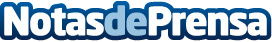 Freshly Cosmetics advierte que la contaminación es el peor enemigo de la pielCada vez son más los expertos que alertan sobre el aumento incontrolado de los niveles de contaminación. La dermis es el órgano más grande del cuerpo. Freshly Cosmetics creó el Multiantiox Facial Plan, el pack de serum y crema facial, a partir de ingredientes naturalesDatos de contacto:NataliaNota de prensa publicada en: https://www.notasdeprensa.es/freshly-cosmetics-advierte-que-la Categorias: Nacional Sociedad Ecología Medicina alternativa Consumo Belleza http://www.notasdeprensa.es